Executive Director Carolyn Chard AM
Artistic Director Chris van TuinenOUR LITTLE INVENTOR1, 2 October 2022 
His Majesty’s Theatre Composer and co-librettist Emma JayakumarOriginal Author and co-librettist Sher Rill NgConductor Kate McNamaraDirector Matt Reuben James WardSet & Costume Designer Matt McVeighLighting Designer Kristie SmithSound Designer Jeremy TurnerChoreographer Scott ElstermannDigital Content Creator Roly SkenderChildren's Chorus Master Perry JoyceChildren's Chorus Master Katie HowRepetiteur Adrian SoaresNell Grace ChowMum / Lao Shi Yann KeeMama / Aunty Myra Xiaojia ZhangMrs Livingston Li Rachelle DurkinThe Mayor Brett PeartDi di Jordan ScottChet Liam FitzpatrickDeclan Harris GohHani Harriett DawsonAunty Myra's Son Hao Chen-ZhangCouncilmen Joshua White, Thomas Lovegrove, 
Caleb Rochester, Rigby Barnes

Cast correct at time of publication but may be subject to amendment.
WEST AUSTRALIAN YOUNG VOICESWESTERN AUSTRALIAN YOUTH ORCHESTRADuration 60 minutes. 
Sung in English with English surtitles.Inspired by the book ‘Our Little Inventor’ by Sher Rill NgIn association with AWESOME Festival, West Australian Young Voices and Western Australian Youth Orchestra_____________________________________________
SYNOPSIS
In a small village, children sing about the little inventor Nell. That morning, she announces to her family, “My invention is ready!” After some hesitation from her Mum, Mama and Di di, she sets off for the Big City to help clean their polluted air.The City is smoggy and bustling. Overwhelmed, Nell collides with Chet, Hani and Declan, but she is too shy to talk to them. Along the way, she helps a young boy struggling to breathe by using her invention. Astonished, she is urged to see the city’s Mayor by the shopkeeper, Myra.Nell arrives at the City Council House where she meets Mrs Livingston Li. Though reluctant at first, Mrs Li defies all protocol and allows Nell to speak directly with the Mayor.The Councilmen are irked by this interruption, and Nell is loudly rebuked and dismissed before she has a chance to talk. She runs from the chamber in great distress, as Mrs Li scolds the men for their behaviour and resigns in disgust.Nell arrives home. Her family, seeing her dejection, offer her comfort and Nell gains confidence from their words of wisdom. A letter arrives from the city – Mrs Li has a request for Nell and her invention. Nell gets to work making a bigger and better machine. Once complete, she leads everyone back to the Big City.At the City Council House, Nell finds herself in the midst of a rally. The Mayor is being drowned out by the crowd as they plead for clean air. Mrs Li calls Nell forward. This is her chance to show the world her invention. As she activates it, the citizens take off their masks and exclaim in joy. Nell stands proudly on the steps, with her family and friends, as they celebrate their Little Inventor.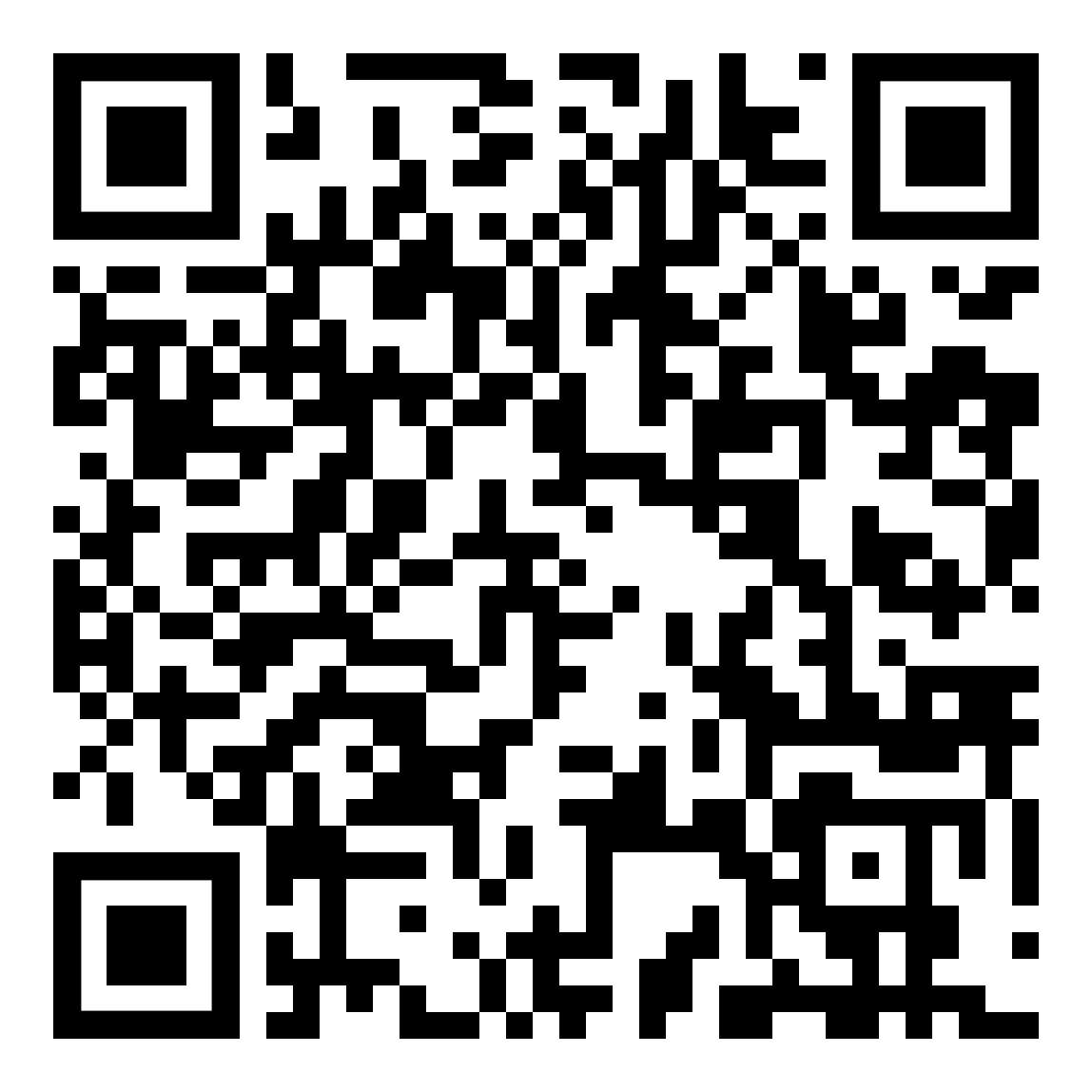 Scan the QR code to read the full program:GOVERNMENT PARTNERS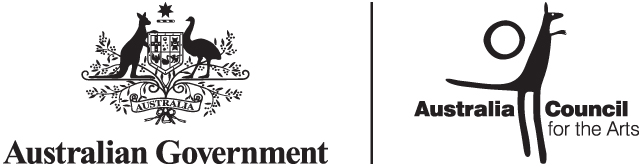 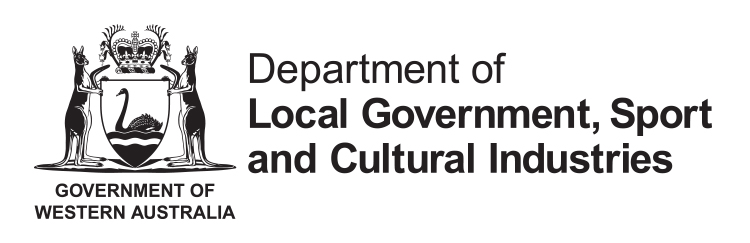 